§4078.  Persons liablePersonal representatives, trustees, grantees or donees under nonexempt conveyances or nonexempt gifts made during the life of the grantor or donor and persons to whom beneficial interests shall accrue by survivorship are liable for the taxes imposed by this chapter with interest, as provided, until the taxes are paid. For purposes of this section, the terms "nonexempt conveyances" and "nonexempt gifts" mean any transfer to a person which is includable in the federal gross estate of the decedent and with respect to which no deduction is allowed in computing the federal estate tax liability.  [PL 1981, c. 451, §7 (NEW).]If the tax or any part of the tax is paid or collected out of that part of the estate passing to or in possession of any person other than the personal representative in his capacity as such, that person is entitled to a reimbursement out of any part of the estate still undistributed or by a just and equitable contribution by the person whose interest in the estate of the decedent would have been reduced if the tax had been paid before the distribution of the estate or whose interest in the estate is subject to an equal or prior liability for the payment of tax, debts or other charges against the estate.  [PL 1981, c. 451, §7 (NEW).]SECTION HISTORYPL 1981, c. 451, §7 (NEW). The State of Maine claims a copyright in its codified statutes. If you intend to republish this material, we require that you include the following disclaimer in your publication:All copyrights and other rights to statutory text are reserved by the State of Maine. The text included in this publication reflects changes made through the First Regular and First Special Session of the 131st Maine Legislature and is current through November 1, 2023
                    . The text is subject to change without notice. It is a version that has not been officially certified by the Secretary of State. Refer to the Maine Revised Statutes Annotated and supplements for certified text.
                The Office of the Revisor of Statutes also requests that you send us one copy of any statutory publication you may produce. Our goal is not to restrict publishing activity, but to keep track of who is publishing what, to identify any needless duplication and to preserve the State's copyright rights.PLEASE NOTE: The Revisor's Office cannot perform research for or provide legal advice or interpretation of Maine law to the public. If you need legal assistance, please contact a qualified attorney.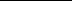 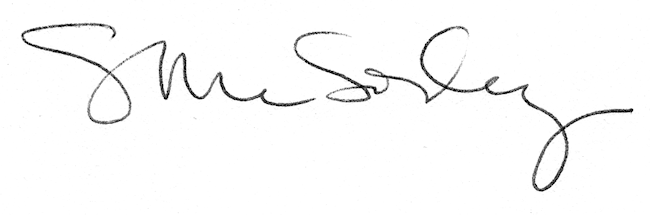 